ACRYLIC PAINTING with Lynne Drake

Friday June 10th: MASTER SERIES “HENRI MATISSE”DESCRIPTION: Students will create a painting in the style of French Fauvist painter Henri MatisseOBJECTIVE: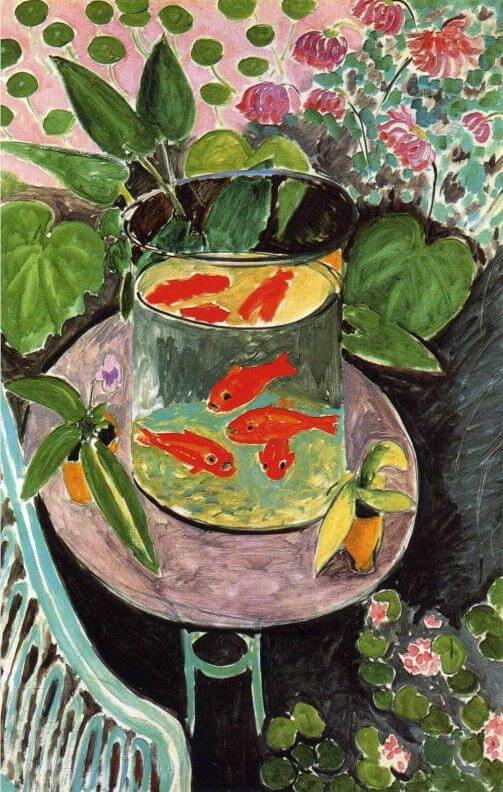 Enjoy creating art in a shared environmentPaint a canvas in the style of Henri MatisseUnderstand basic properties of acrylics, composition, 
color & principles Develop painting skills, styles and techniquesPractice eye-hand coordination through observation 
TIME: 1 - 4pm (take a break as desired)COST: $25PAYMENT INFO: Register in the “Class Binder” located in the art room      Place CAM slip or check in the attached envelope in binderMATERIALS:(Supplies are not included.)Will need at least primary paint colors plus black and white.Prefer a 16 x 20 canvas, palette, brushes, paper towels and a water cup.Supplies can be purchased locally at Michaels, Hobby Lobby or online.Basic supplies are provided for an additional $10 – includes a 16 x 20 canvas.	(Please let me know by June 7th if you need supplies)LEVEL: All levels (highly recommend beginners take the 4-week foundation course)
LIMIT: Min 5 / Max 12SIGN UP BY: June 7th	SPECIAL INSTRUCTIONS: Can either copy or paint in style of Matisse using your own photoSample photos of various Matisse paintings are provided for reference or you can download a preferred photo to your phone or pad. It’s easier to zoom in for details. * Also try to bring paint colors that reflect the color palette that you will be using.Click below or paste in your browser to download photos:https://www.henrimatisse.org/ 
CONTACT INFO: Email: ldrake.scartclub@gmail.com / Text: 631-766-3752Expect an email with details about a week before class
(Please contact me with any questions)


